TajukDi antara masalah yang sering dihadapi oleh seorang guru dalam menggunakan perisian ialah kosnya yang sangat mahal. Walau bagaimanapun terdapat juga perisian-perisian yang boleh kita perolehi secara percuma. Terdapat dua jenis perisian yang boleh dikatogerikan sebagai percuma iaiatu, “Freeware” dan “Open Source” . Berdasarkan contoh-contoh yang sesuai jelaskan perbezaan di antara kedua jenis perisian tersebut.Perbezaan ketara yang dapat dikesan adalah Free Software memberi 4 kebebasan yang utama kepada pengguna – Teori Dr Stallman. Manakala Open Source Software tidak memberi kebebasan sepertimana Free Software walaupun ianya memberi akses percuma kod sumber ke atas software tersebut.Sebagai contoh kita ambil lesen JSON (JavaScript Object Notation). Ianya adalah Open Source - salah satu aplikasi yang nuffnang guna adalah Open Flash Chart, dalam JSON format Walaupun nuffnang guna secara PERCUMA, sebenarnya ianya bukanlah dalam kategori Free Software, sebab ianya ada batasan. Kegunaannya mestilah bertujuan BAIK dan TIDAK EVIL. Manakala GPL adalah Free Software sebab ianya tidak menyekat atas mana-mana tujuan ke atas kod sumber yang pengguna ambil.Sebab apa dinamakan Free Software menurut Teori Dr Stallman?1). Freedom to run the program as you wish.
2). Freedom to study the source code of the program and then change it so the program does what you wish.
3) Freedom to help your neighbour. That’s the freedom to redistribute the exact copies of the software when you wish.
4) Freedom to contribute to your community. That’s the freedom to distribute copies or modified versions when you wish.Dari penerangan yang dibuat oleh Dr Stallman, lebih mudah jika dibuat table. Lebih clear!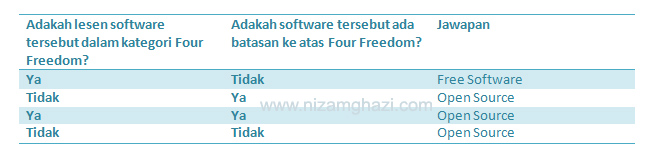 